Tugas Manajemen JaringanAnalisis FCAPS Pada Laporan Kerja Praktek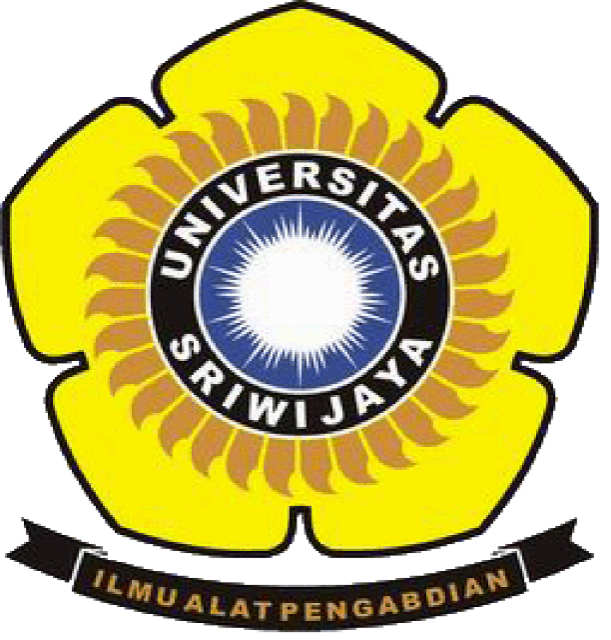 Nama	: Anggit MardianNIM	: 09011281419062Kelas	: SK7 PILJURUSAN SISTEM KOMPUTERFAKULTAS ILMU KOMPUTERUNIVERSITAS SRIWIJAYA2017Tugas Buat analisa FCAPS (Fault, Configuration, Accounting, Performance, Security) dari laporan KP (Kerja Praktek)Laporan kerja praktek saya tentang Antivirus Symantex Endpoint Protection sebagai Proteksi Keamanan Data pada PT. Bukit Asam Persero Tbk. Dari penjelasan FCAPS tentang laporan kerja praktek saya diatas yang dibuat dalam table dapat dijelaskan beberapa masalah yang dialami kemudian solusi yang diambil dan juga hasil yang diperoleh yang membahas tentang Antivirus Symantec  Enpoint Protction sebagai Proteksi Keamanan Data PT. Bukit Asam Persero Tbk. Berikut adalah penjelasan secara detailnya : FAULT MANAGEMENT
Fault Management adalah aktifitas yang diperlukan untuk menjaga tingkat layanan secara dinamis. Dalam laporan kerja praktek saya hubungan dengan Fault ialah putusnya kabel jaringan yang bisa mempengaruhi kinerja sebuah jaringan computer dalam satu blok gedung yang berdampak pada computer lainnya karena putusnya kabel antar switch yang dikarenakan putus di gigit tikus atau terpotong pada saat penggalian untuk memasang sebuah pipa. Apabila masalah ini terjadi harus segera ditangani agar tidak menyebabkan pekerjaan yang lainnya terhambat karena terputusnya salah satu kabel tersebut. Maka dari itu harus sigap dalam menghadapi masalah ini. 
  CONFIGURATION MANAGEMENT
Suatu proses mensetting Antivirus Symantec Endpoint Protection di setiap komputer host PT. Bukit Asam Persero Tbk. Dimana segala policy diatur oleh komputer server sehingga segala aktifitas yang dilakukan antivirus disetiap komputer host dapat di pantau di komputer server dan hal itu yang memudah kan admin mengetahui apakah terjadi trouble pada suatu komputer, apakah pengupdate-an berjalan baik atau tidak dan lain sebagainya.  ACCOUNTING MANAGEMENTPenggunaan bandwith yang berlebihan yang mengakibatkan pekerjaan yang tidak efisien. Maka dari itu dibutuhkan statistic data yang digunakan oleh setiap user. Agar pihak perusaahan mengetahui kapan saja dilakukannya instalasi menggunakan bandwidth pada komputer host.   PERFORMANCE MANAGEMENTPerformance management memungkinan untuk mempersiapkan management di masa yang akan datang. Dalam laporan kp saya yang berkaitan dengan Performance Managament ialah  kurangnya database yang bersisi malware yang baru muncul memerlukan upgrading atau pembaruan perangkat yang digunakan agar tidak terjadi hal yang tidak diinginkan Sebaiknya kita harus bisa mengetahui malware-malware  apa saja yang ada pada saat ini. Dengan cara selalu mengikuti perkembangan tekonolgi yang berkaitan dengan malware yang ada pada saat ini. Kemudian membackup data-data yang ada di computer tersebut.SECURITY  MANAGAMENT 
Security management merupakan proses pengontrolan akses terhadap asset yang ada suatu network atau komputer. Komputer yang terjamin keamanannya dari serangan malware maka data yang terkandung didalam nya akan terjaga ke absolutannya. Untuk itu diperlukan maintanance secara berkala agar kondisi terbaik dari setiap komputer host PT. Bukit Asam Persero Tbk. dapat tercapai.ProblemSolusiHasilFaultMasalah yang sering ditemui yaitu malware-malware  yang belum terdeteksi oleh databse center symamtec  endpoint protection sehingga diperlukannya waktu untuk menanggulangi malware  tersebutUntuk mengatasi problem yang terjadi, admin harus rajin melakukan perbaruan terhadap antivirus symantec  endpoint protection.Ketika malware menyerang dapat segera diatasi oleh antivirus symantec end point protection.ConfigurationMasalah konfigurasi yang ditemui saat kerja praktek yaitu pada saat instalasi pada setiap komputer host di PTBA. Metodi instalasi yang digunakan kadang tidak berjalan sesuai dengan keinginan. Perlu ketelitian dalam mengkonfigurasi antivirus symantec endpoint protection agar efisiensi kerja dan waktu dapat tercapai. Sehingga perlu di rinci disetiap komputer host cocok menggunakan metode apa. Apakah instalai melalui media, via email atau dengan cara live melalui bandwidh PTBA. Apabila konfigurasi nya telah benar maka dengan mudahnya dapat melaksanakan pekerjaan dengan baik.AccountingMasalah yang timbul biasanya pada penggunaan bandwith yang berlebihan pada user.Administrator harus melakukan pengumpulan  statistic penggunaan setiap user. Seperti penggunaan disk storage, penggunaan cpu , penggunaan bandwith. Sehingga metode instalasi antivirus menggunakan bandwidht dapat dibatasi.Maka pihak perusaahan akan mengetahui computer host mana saja yang diinstall menggunakan bandwidth dan dapat menghemat penggunaan bandwidth PTBA PerformanceDalam hal performa komputer yang tidak meng enable antivirus symantec endpoint protection karena faktor tertentu akan lebih rentan terkena masalah karena komputer server tidak bisa memantau tingkat keamanan data komputer host tersebut.Sebaiknya dilakukan mantenance secara berkala agar antivirus symantec endpoint protection dapat berjalan dengan lancar di setiap komputer host.Dengan hal ini tidak perlu takut untuk kerusakan file pada komputer host. SecurityDalam hal security antivirus  symantec melindungi komputer host berdasarkan policy yang telah ditentukan oleh computer server sehingga komputer server sangat berperan dalam melindungi komputer host dari serangan malware yang ada  pada saat iniKomputer server harus terus mengupdate antivirus symantec endpoint  protection ke versi yang terbaru agar malware-malware yang baru bermunculan dapat ditanggulangi sebelum menyebar ke setiap komputer host PTBAApabila update sudah dilakukan maka tingkat keamanan data akan semakin optimal mengingat berbagai jenis malware sudah terdapat di database center antivirus symantec endpoint protection